«Приложение 7к Порядку организации и проведения проверок субъектов хозяйствования относительно соблюдения ими требований природоохранного законодательства в части ведения рыбного хозяйства, охраны водных биологических ресурсов и регулирования рыболовства (пункт 4.13)».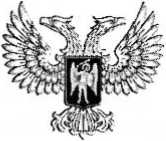 Министерство агропромышленной политики и продовольствияДонецкой Народной РеспубликиГЛАВНОЕ УПРАВЛЕНИЕ РЫБНЫХ РЕСУРСОВ83016, г. Донецк, ул. Кирова, 19, (050) 011-35-30, gurdnr@mail.ruАКТпроверки рыбохозяйственной деятельности пользователя, который осуществляет деятельность согласно Режима (Научно-биологического обоснования,Рыбоводно-биологического обоснования) рыбохозяйственной эксплуатации водного объекта,«	»	20 года		(место составления акта)Нами (Мной), _________________________________________________________________(должности, фамилии и инициалы лиц, которые проводили проверку)__________________________________________________________________________________________________________________________________________________________с привлечением _______________________________________________________________(должности, фамилии и инициалы)в присутствии ______________________________________________________________________________________________________________________________________________(должность, фамилия и инициалы руководителя (уполномоченного им лица) субъекта хозяйствования)в соответствии со ст. 10 Закона Украины «О рыбном хозяйстве, промышленном рыболовстве и охране водных биоресурсов», ст. 36, 39, 40, 57 Закона Украины «О животном мире», Закона Украины «Об основных принципах государственного надзора (контроля) в сфере хозяйственной деятельности», согласно приказа Главного управления рыбных ресурсов Донецкой Народной Республики от «__» _______ 20__ года № _____ проведена _____________________________(плановая, внеплановая)«Продолжение приложения 7»проверка арендованного водного объекта _________________________________________(наименование субъекта хозяйствования, который проверялся)_____________________________________________________________________________Местонахождение субъекта хозяйствования _______________________________________Руководитель (уполномоченное им лицо) субъекта хозяйствования ________________________________________________________________________________________________(должность, фамилия иинициалы, телефон)Ответственный за ведение рыбного хозяйства (при наличии) ______________________________________________________________________________________________________(должность, фамилия, имя, отчество, телефон, факс)По результатам проверки установлено:1. Водный объект находится в пользовании на условиях аренды, сроком на ____ лет, в соответствии с Договором аренды водного объекта № ____ от «__» _______ 20__ года, заключенным между ________________________ и _________________________________2. Режим (Научно-биологическое обоснование, Рыбоводно-биологическое обоснование) рыбохозяйственной эксплуатации водного объекта, утвержден «__	» ________ 20__ года. Срок действия Режима (НБО, РБО) составляет ___ лет сроком до «__» ______ 20__ года.3. Вселение молоди водных живых ресурсов осуществлено/не осуществлено, акты проведения работ по вселению молоди водных живых ресурсов и проведения работ по воспроизводству водных живых ресурсов (есть в наличии, составленные согласно установленной форме,отсутствуют)	от «	»	20	г.,	от «	»	20	г.,	от «	»	20	г.4. Выполнение планов по зарыблению (млн. экз.): план	,	факт	5. Разрешение на специальное использование рыбы и других водных живых ресурсов (есть в наличии, отсутствует) № ____ от «__» _______ 20__ г. действительное до «__» _______ 20__ г.6. Выловлено водных живых ресурсов (тонн): план	,	факт ________________Наличие журнала учета изъятых водных живых ресурсов, оформление согласно требованиям _____________________________________________________________________________________________________________________________________________Наличие журнала учета принятых водных живых ресурсов, соответствие записей в журналах ________________________________________________________________________________________________________________________________________________Наличие квитанций, куда сдается рыба __________________________________________Использованные орудия лова:Наличие на орудиях лова бирок установленного образца (есть в наличии, отсутствуют)_____________________________________________________________________________9. Запрещенный период вылова водных животных ресурсов __________________________10. Порядок осуществления любительского и спортивного рыболовства, наличие мест рыболовства на условиях общего и специального использования водных живых ресурсов__________________________________________________________________________________________________________________________________________________________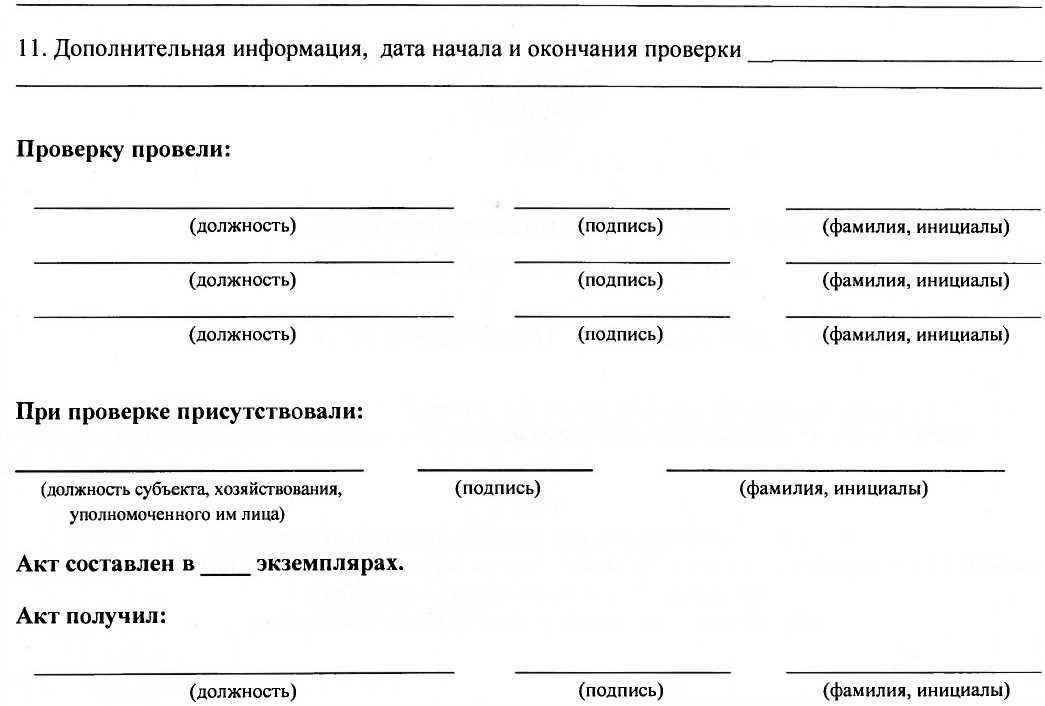 Вид зарыбления (возрастная стадия)20 __год20 __год20 __годПланФактПланФактПланФактВсего:Количество экз. на 1 гаВид водных живых ресурсовВид водных живых ресурсов20__ год20__ год20__ год20__ год20__ год20__ годПланФактПланФактПланФактВсего:Всего:Рыбопродуктивность(кг/га)общаяРыбопродуктивность(кг/га)за счет вселенцевНазваниеТип орудия ловаПараметры орудия лова (шаг глазка, длина, высота)Количество, шт.